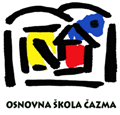 Osnovna škola ČazmaAlojza Vulinca 2243240 ČazmaKLASA:406-01/19-01/15URBROJ:2110/06-1/1-19-1Čazma, 21.5.2019.SVIM ZAINTERESIRANIMGOSPODARSKIM SUBJEKTIMAPredmet: Poziv na prethodno savjetovanje za pripremu otvorenog postupka javne nabave JN 13 „Energetska obnova zgrade Područne škole Gornji Draganec na adresi Gornji Draganec 231, Osnovne škole Čazma“.Poštovani,Naručitelj Osnovna škola Čazma priprema otvoreni postupak javne nabave male vrijednosti za energetsku obnovu zgrade OŠ Čazma – Područna škola Gornji Draganec sukladno DON-u, evidencijski broj nabave JN 13.Sukladno članku 198. stavku 3. Zakona o javnoj nabavi (Narodne novine br. 120/16) u svrhu pripreme nabave i informiranja gospodarskih subjekata o svojim planovima i zahtjevima u vezi s predmetnom nabavom, Naručitelj OŠ Čazma stavlja na prethodno savjetovanje sa zainteresiranim gospodarskim subjektima dokumentaciju o nabavi koja sadrži:Opis predmeta nabaveTroškovnikKriterije za kvalitativni odabir gospodarskog subjektaKriterije za odabir ponudeMolimo sve zainteresirane gospodarske subjekte da najkasnije do 27. svibnja 2019. godine, do kada je otvoreno prethodno savjetovanje, dostave svoje primjedbe i prijedloge na adresu elektroničke pošte ured@os-cazma.skole.hr.Nakon provedenog savjetovanja, Naručitelj će razmotriti sve pristigle primjedbe i prijedloge zainteresiranih gospodarskih subjekata, izraditi izvješće o prihvaćenim i neprihvaćenim primjedbama i prijedlozima te ga objaviti na svojim internetskim stranicama.S poštovanjem!Ravnateljica:Lidija Osman, mag.prim.educ.Prilozi:Dokumentacija o nabavitroškovnikprojektna dokumentacija